Welcome to the SAFTI FIRST® Guide Specification System prepared as an aid to specifiers in preparing written construction documents.  For specification assistance with specific product applications, please contact SAFTI FIRST®.  To download an electronic copy, please visit www.safti.com. 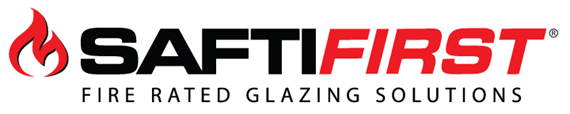 SPECIFICATIONSECTION 08 41 13.13: FIRE-RATED ALUMINUM FRAMED ENTRANCES AND STOREFRONTSGPX® Architectural Series FramingPART 1 GENERAL1.01	SUMMARYA.   Section Includes: Fire resistive framing system.GPX® Architectural Series Framing fire resistive, temperature rise, framing system with aluminum or decorative cladding for 45-120 minute interior and exterior applications.Applications of fire rated framing includes:Vision lites in fire rated doors, full vision fire rated doors, sidelites, borrowed lites, windows, transoms and transparent walls with fire rating requirement as specified.B.   Related Sections:Section 01 3323: Shop Drawings, Product Data and Samples.Section 08 80 00: GlazingSection 08 88 00: Special Function GlazingSection 08 88 13: Fire-Rated GlazingSection 08 11 13: Hollow Metal Doors and Frames Section 08 11 16: Aluminum Doors and Frames  Section 08 12 16.13: Fire-Rated Aluminum Frames Section 08 43 13.13: Fire-Rated Aluminum Storefronts Section 08 44 13: Glazed Aluminum Curtain Walls Section 08 44 18: Glazed Steel Curtain Walls Section 08 71 00: Door Hardware1.02	REFERENCESA.   American Society for Testing and Materials (ASTM):ASTM E119 Methods for Fire Tests of Building Construction and Materials.ASTM E152 Methods of Fire Tests of Door Assemblies.ASTM E163 Methods for Fire Tests of Window Assemblies.ASTM E2074: Standard Test Method for Fire Tests of Door Assemblies, including Positive Pressure Testing of Side-hinged and Pivoted Swinging Door Assemblies.ASTM E2110-1: Standard Test for Positive Pressure of Fire Tests of Window Assemblies.ASTM E283-04: Test Method for Determining Rate of Air Leakage Through Exterior Windows, Curtain Walls and Doors.ASTM 547-00: Test Method for Water Penetration of Exterior Windows, Curtain Walls and Doors by Cyclic Static Air Pressure Difference.ASTM E331-00: Standard Test Method for Metal Curtain Walls and Doors by Uniform Static Air Pressure Difference.ASTM E330-02: Structural Performance of Exterior Windows, Curtain Walls, and Doors by Uniform Static Air Pressure Difference.ASTM F 588-04: Test Method for Resistance of Window Assemblies to Forced Entry Excluding Glazing.B.   National Fire Protection Association (NFPA):NFPA 80: Fire Doors and Windows.NFPA 251: Fire Tests of Building Construction and Materials.NFPA 252: Fire Tests of Door Assemblies.NFPA 257: Fire Tests of Window Assemblies.C.   Underwriters Laboratories, Inc. (UL):UL 9: Standard for Safety of Fire Tests of Window Assemblies.UL 10B: Standard for Safety of Fire Tests of Door Assemblies.UL 10C: Standard for Safety of Positive Pressure Fire Tests of Door Assemblies.UL 263: Fire Tests of Building Construction and Materials.UL 752-2005: Standard for Safety for Bullet-Resisting Equipment.D.   Standard Council of Canada (ULC):ULC Standard CAN4-S101: Fire Tests of Building Construction and Materials.ULC Standard CAN4-S104: Fire Tests of Door Assemblies.ULC Standard CAN4-S106: Fire Tests of Window Assemblies.E.   Consumer Product Safety Commission (CPSC):CPSC 16 CFR 1201: Safety Standard for Architectural Glazing Materials.F.    American National Standards Institute (ANSI):ANSI Z97.1: Safety Glazing Materials Used in Buildings - Safety Performance Specifications and Methods of Test.G.   Glass Association of North America (GANA)GANA – Glazing Manual.FGMA – Sealant Manual.H.   National Fenestration Rating Council (NFRC)NFRC 100: Procedure for Determining Fenestration Product U-Factors.NFRC 200: Procedure for Determining Fenestration Product Solar Heat Gain Coefficient and Visible Transmittance at Normal Incidence.I.    [American Recovery and Reinvestment ActSection 1605, Title XVI Buy American Provision]J.   [Insert building code used by Authority Having Jurisdiction]1.03	SYSTEM DESCRIPTIONA.    Performance Requirements:Fire Rating: must meet 20, 45, 60, 90 or 120 minutes as specified.Fire Resistive Wall Assembly Certifications: must meet 60-120 minute fire resistive wall assemblies tested in accordance with ASTM E119, NFPA 251, UL 263 and ULC-S101.Fire Resistive, Temperature Rise Door Assembly Certifications: must meet 60-90 minute fire resistive temperature rise door assemblies tested in accordance with NFPA 252, UL 10B, UL 10C and CAN4 S104. Must meet 250 degrees F/450 degrees F temperature rise door requirements.Fire Protective Door Assembly Certifications: must meet 20-45 minute fire protective door assemblies shall be tested in accordance with NFPA 80, NFPA 252, ASTM E152, ASTM E2074, UL 10B, UL 10C and CAN4-S104.Fire Protective Window Assembly Certifications: must meet 20-45 minute fire protective window assemblies shall be tested in accordance with NFPA 80, NFPA 257, ASTM E163, ASTM E2010, UL 9 and CAN4-S106.Ballistic Resistance: Can be customized to meet up to Level 8 (7.62mm Rifle Lead Core Full Metal Copper Jacket Military Ball or .308 Caliber).Blast Resistance: Can be customized to meet the 3-second Design Loading of 50 psf per UFC 4-010-01 Department of Defense (DoD) Minimum Anti-Terrorism Standards for Buildings for Blast Resistance, ASTM E1300 Standard Practice for Determining Load Resistance of Glass in Buildings and ASTM F2248 Standard Practice for Specifying an Equivalent 3-Second Duration Design Loading for Blast Resistant Glazing Fabricated with Laminated Glass.Air Infiltration: must meet <0.01 cfm/ft2Water Resistance Test Pressure: up to 20.0 psfUniform Load Deflection Test Pressure: up to +/- 50.0 psfUniform Load Structural Test Pressure: up to  +/- 75.0 psfForced Entry Resistance: must meet ASTM F588 Type DNFRC 100 & 200: must provide a finite element computer thermal modeling and calculations through NFRC CMAST. NFRC CMAST Bid Reports must be submitted at time of bid, time of product submission, and as assemblies are installed per the project documents and actual designed exterior applications for the project. Refer to SAFTIFIRST’s NFRC CMAST document for examples of simulations based on available glazing materials in the NFRC CMAST database.Testing Laboratory: Fire test must be conducted by a nationally recognized independent testing laboratory.Glazing: Fire protective glazing in 20-45 minute fire protective doors and openings up to the maximum size tested. Fire resistive glazing that meets ASTM E-119/UL 263/ULC- S101 up to the max. size tested. All glazing used in doors, sidelites or any hazardous location must meet CPSC Cat. I or II impact safety.Max. Door Opening Sizes: must meet up to 4’0” wide x 9’0” high for single doors and 8’0” wide by 9’0” high in pair doors. No intermediate rails required.B.    Listings and Labels:Fire resistive, temperature rise framing system shall be under current follow-up service by a nationally recognized independent laboratory approved by OSHA and maintain a current listing or certification. Assemblies shall be labeled in accordance with limits of listings.C.    Appearance:Fire rated wall/door assembly shall have a neat finished appearance with minimum joints at decorative cover intersections.1.04	SUBMITTALSSubmit listed submittals in accordance with Conditions of the Contract and Division 1 Submittal Procedure Section.Shop Drawings: Submit shop drawings showing layout, profiles and product components.Samples: Submit samples for finishes, colors and textures.Technical Information: Submit latest edition of manufacturer’s product data providing product descriptions, technical data and installation instructions.1.05	DELIVERY, STORAGE AND HANDLINGGeneral: Comply with Division1 Product Requirements Sections.Ordering: Comply with manufacturer’s ordering instructions and lead-time requirements to avoid construction delays.Delivery: Deliver materials to specified destinations in manufacturer’s or distributor’s packaging undamaged, complete with installation instructions.Storage and Protection: Store off ground, under cover, protected from weather and construction activities and at temperature conditions recommended by manufacturer.1.06	FABRICATION DIMENSIONSField Measurements: Verify actual measurements for openings by field measurements before fabrication. Show recorded measurements on shop drawings. Coordinate field measurements and fabrication schedule with construction progress to avoid construction delays.1.07	WARRANTYProject Warranty: Refer to Conditions of the Contract for project warranty provisions.Manufacturer’s Warranty: Submit, for Owner’s acceptance, manufacturer’s standard warranty document. Manufacturer’s warranty is not intended to limit other rights that the Owner may have under the Contract Documents.Warranty Period: 5-year limited warranty from date of shipping.PART 2 PRODUCTS2.01	MANUFACTURERS – FIRE RATED (DOOR) (OPENING) (WALL ASSEMBLY)Manufacturer of Framing System: GPX Architectural Series Framing as manufactured and distributed by SAFTI FIRST® Fire Rated Glazing Solutions.Contact: 100 N Hill Drive, Suite 12, Brisbane, CA 94005; Telephone 888.653. 3333; email info@safti.co; Web site www.safti.com Manufacturer of Glazing Material: (SuperLite® II-XL) (SuperLite® II-XL IGU) (SuperLite® II-XLB) (SuperLite® II-XLM) as manufactured and distributed by SAFTI FIRST® Fire Rated Glazing Solutions.Contact: 100 N Hill Drive, Suite 12, Brisbane, CA 94005; Telephone 888.653. 3333; Fax 888.653.4444; email info@safti.co; Web site www.safti.comFire rated glass and framing must be provided by a single-source, US manufacturer. Distributors of fire rated glass and framing are not to be considered as manufacturers. Materials for the project should be shipped together in the same shipment on the same truck.D.    Substitutions: No substitutions allowed.2.02	MATERIALS – FRAMINGA. Fire resistive, temperature rise framing system rated for 20 to 120 minutes.Properties:Window/Wall Frame thickness: 2-1/2” Standard. 3”, 4-1/8” and 5” also available. Door profile thickness: 5” Standard.Fire resistive aluminum door capable of accommodating concealed hardware.Internal framing: Internal tube steel framing shall conform to ASTM A501. Formed steel retainers shall be galvanized conforming to ASTM A527.Insulation: The framing system shall insulate against the effects of fire, smoke and heat transfer from either side. The perimeter of the framing system to the rough opening shall be firmly packed with mineral wool fire stop insulation or appropriately rated intumescent sealant.Fasteners: Type recommended by manufacturer. No exposed fasteners allowed.Glazing accessories: The glazing material perimeter shall be separated from the perimeter framing system with approved flame retardant glazing tape. The SuperLite® glazing panel shall be caulked continuously around the edge to the tube steel frame utilizing neutral cure silicone. Silicone setting blocks recommended.SAFTI FIRST listing allows for doors by others.2.03	MATERIALS – GLASSAssemblies shall be glazed with SuperLite® glazing products. If assembly is required to meet ASTM E 119/UL 263/ULC-S101, (SuperLite® II-XL) (SuperLite® II-XLB) (SuperLite® II-XLM) will be used.Properties:Individual Lites shall be permanently identified with a listing mark.Glazing material installed in “Hazardous Locations” (subject to human impact) shall be certified to meet the applicable requirements for fire rated assemblies referenced in ANSI Z97.1 Standard for Safety Glazing Materials Used In Buildings and/or CPSC 16 CFR 1201 Safety Standard for Architectural Glazing Materials.Temperature rise on the unexposed side of glazing material shall be limited to 250 degrees Fahrenheit when required.Visible Transmittance: Varies by glazing type. Must meet:STC/OITC rating: Varies by glazing type. Must meet:Pressure glazing is acceptable.C.    Logo: Each piece of fire rated glazing shall be labeled with a permanent logo.2.04	FABRICATIONAssemblies shall be furnished [knocked down for field assembly and will be glazed in the field]   [assembled (should configurations and job site conditions allow)][unitized (should configurations and job site conditions allow)] .Door assemblies shall be factory prepared for field mounting of hardware.Fabrication Dimensions: Fabricate to approved dimensions. The general contractor shall guarantee dimensions within required tolerance. Obtain approved shop drawings prior to fabrication.2.05	FINISHESComply with NAAMM’s “Metal Finishes Manual for Architectural and Metal Products” for recommendations for applying and designing finishes.Covers shall be chemically cleaned and pretreated; then, finished with (choose one):High Performance Coraflon Fluoropolymer Finish by PPG®. Solid color to be selected from SAFTI’s Standard Color Chart. Mica, XL, Gloss & Exotics are available at an additional charge.Clear, Bronze or Black Anodized.Decoral® (specify color).Ornamental metal (specify finish).Wood veneer (natural finish standard).Acrylic urethane custom color.OtherProtect finishes on exposed surfaces from damage by applying strippable, temporary protective covering before shipping.Variations in appearance of abutting or adjacent pieces are acceptable. Noticeable variations in the same piece are not acceptable.2.06	DOOR HARDWARE FOR SINGLE AND PAIRED DOORSHardware shall be supplied with the fire door. Hardware selection shall be from door manufacturer’s standard recommended hardware groups as specified below. Please call manufacturer for custom hardware.Standard operating hardware for single and pair doors.PART 3 EXECUTION3.01	MANUFACTURER’S INSTRUCTIONSA. Compliance: Comply with manufacturer’s product data including product technical bulletins and installation instructions.3.02	EXAMINATIONSite Verification of Conditions: Verify substrate conditions, have been previously installed under other sections, and are acceptable for product installation in accordance with manufacturer’s instructions. Openings shall be plumb, square and within allowable tolerances. The Architect/Engineer shall be notified of any conditions that jeopardize the integrity of the proposed fire wall/door framing system. Do not proceed until such conditions are corrected.3.03	INSTALLATIONFire wall/door installation shall be by a licensed contractor and in strict accordance with the approved shop drawings.3.04	CLEANING AND PROTECTIONProtect glass from contact with contaminating substances resulting from construction operations. Remove such substances by method approved by manufacturer.Wash glass on both faces not more than four days prior to date schedule for inspections intended to establish date of Substantial Completion. Wash glass by method recommended by glass manufacturer.Remove temporary coverings and protection of adjacent work areas.Remove construction debris from project site and legally dispose of debris.END OF SECTIONIn the interest of continuous improvement of its product line, SAFTI FIRST® reserves the right to modify its products’ composition, colors, textures, sizes, and other physical, performance attributes, and these guide specifications at any time. SAFTIFIRST® makes no expressed or implied warranties regarding content, errors, or omissions in the information presented. Specifications modified or rewritten not in conformance with manufacturer’s standard processes, products, and procedures may void warranties and related remedies. © 2022 SAFTI FIRST.Last updated April 2022.SuperLite® II-XL 450.789SuperLite® II-XL 45 Starphire®0.883SuperLite ® II-XL 600.786SuperLite ® II-XL 60 Starphire®0.877SuperLite ® II-XL 900.853SuperLite ® II-XL 90 Starphire®0.875SuperLite ® II-XL 1200.777SuperLite ® II-XL 120 Starphire®0.878SuperLite ® II-XLB 600.750SuperLite ® II-XLB 60 Starphire®0.861SuperLite ® II-XLB 1200.744SuperLite® II-XL 60 & SuperLite®  II-XL 60 Starphire®STC 43/OITC 39SuperLite® II-XL 90 & SuperLite®  II-XL 90 Starphire®STC 44/OITC 40SuperLite® II-XL 120 & SuperLite® II-XL 120 Starphire®STC 44/OITC 40QuantityItemDescriptionManufacturerFinish1HingesHeavy-duty Continuous Geared OKCPemkoAnodized1Panic DeviceModern Touchbar with Surface Vertical RodsVon Duprin 9827F w/ 996L-trimUS26D1Closing DeviceHeavy-duty Surface Applied CloserLCN 4040xpAluminum1Auto Door Bottoms420APKLPemko